RESUMEN REGIONAL DE LIMA METROPOLITANAInformación general por provincia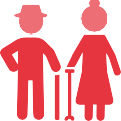 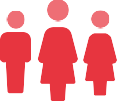 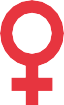 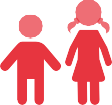            Fuente: Boletín Estadístico del Programa Nacional Aurora (INEI - CPV 2017)Cifras generales de violencia en la regiónViolencia hacia la mujerEn la región Lima Metropolitana, el porcentaje de mujeres alguna vez unidas de 15 a 49 años que ha sufrido algún tipo de violencia por parte de su pareja es de 56.3% (ENDES-INEI 2022). A nivel nacional, este grupo corresponde al 55,7%. Según el tipo de violencia, se cuenta con la siguiente información: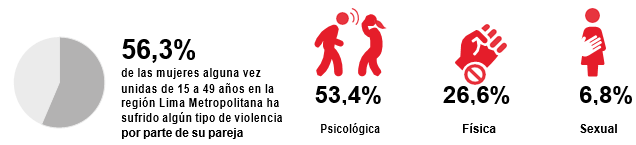 Embarazo adolescenteEn la región Lima Metropolitana el porcentaje de mujeres adolescentes de 15 a 19 años que ha tenido un hijo o ha estado embarazada por primera vez es de 4,8%. A nivel nacional, este grupo corresponde al 9,2% (ENDES-INEI 2022):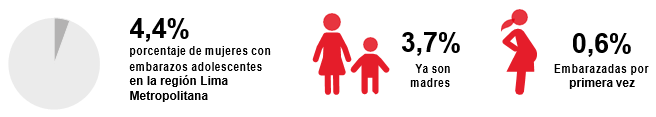 SERVICIOS QUE BRINDA:PROGRAMA NACIONAL PARA LA PREVENCIÓN Y ERRADICACIÓN DE LA VIOLENCIA CONTRA LAS MUJERES E INTEGRANTES DEL GRUPO FAMILIAR – AURORAEl Programa AURORA tiene como finalidad diseñar y ejecutar, a nivel nacional, acciones y políticas de atención, prevención y apoyo a las personas involucradas en hechos de violencia familiar y sexual, contribuyendo así a mejorar la calidad de vida de la población.En ese sentido, en Lima Metropolitana los servicios que brinda este programa son:Centro Emergencia Mujer – CEM: Los CEM brindan servicios de orientación legal, psicológica y social a víctimas de violencia contra las mujeres e integrantes del grupo familiar y violencia sexual. Asimismo, brindan defensa legal en casos de violencia para todas aquellas personas que la requieran.Fuente: Programa Nacional AuroraCentros de Atención Institucional – CAI: Es un servicio de intervención con varones adultos, que han sido sentenciados por actos de violencia familiar y que son remitidos por el juez de paz y/o juzgado de familia para su recuperaciónFuente: Programa Nacional AURORAServicio de Atención Urgente: Los SAU brindan atención inmediata y en el lugar donde se encuentre la persona afectada o donde ocurrieron los hechos de violencia, especialmente las que se encuentran en situación de riesgo moderado o severo para realizar acciones orientadas al cese de los hechos de violencia. Como parte del servicio, se brinda orientación legal, psicológica y social.Fuente: Programa Nacional AURORALínea 100: Es un servicio telefónico de orientación, consejería y soporte emocional a personas afectadas o involucradas en algún hecho de violencia, o a quienes conozcan sobre algún caso de violencia contra las mujeres e integrantes del grupo familiar en su entorno. Las personas pueden llamar de manera gratuita al número 100 desde su teléfono fijo o celular las 24 horas del día, los 7 días de la semana y desde cualquier parte del país.Fuente: Programa Nacional AURORAAsistencia económica para víctimas indirectas de feminicidio: Mediante Decreto de Urgencia N° 005-2020, se establece una asistencia económica para contribuir a la protección social y el desarrollo integral de las víctimas indirectas de feminicidio, siendo las personas beneficiarias toda niña, niño y/o adolescente quienes a causa de un feminicidio, hayan perdido a su madre, así como las personas con discapacidad moderada o severa que hayan dependido económicamente y estado bajo el cuidado de estas víctimas. En ese sentido, en el departamento de Lima Metropolitana se viene brindando la asistencia económica a 237 víctimas indirectas de feminicidio.Hogar de Refugio Temporal (HRT): Centro de acogida temporal para víctimas de violencia familiar, donde se les brindan protección, albergue, alimentación y atención multidisciplinaria propiciando su recuperación integral. Los HRT también son conocidos como Casas de Acogida. Fuente: Dirección de Asistencia Técnica y Promoción de Servicios / Dirección General Contra la Violencia de GéneroPROGRAMA INTEGRAL NACIONAL PARA EL BIENESTAR FAMILIAR – INABIFEl INABIF tiene como finalidad contribuir con el desarrollo integral de las familias en situación de vulnerabilidad y riesgo social, con énfasis en niños, niñas y adolescentes, personas adultas mayores, y personas con discapacidad en situación de abandono; así como propiciar su inclusión en la sociedad y el ejercicio pleno de sus derechos.En ese sentido, en Lima Metropolitana los servicios que brinda este programa son:Centros de Acogida Residencial para Niñas, Niños y Adolescentes – CAR NNA: Servicio dirigido a niños, niñas y adolescentes de 0 a 18 años de edad, que se encuentran en estado de abandono y/o riesgo social, derivados por la Dirección de Protección Especial (DPE) del MIMP y los Juzgados de Familia en provincias.1/ La población de estos 3 CAR PCD también está siendo reportado en la temática de Personas con Discapacidad (CAR PCD)Fuente: Programa Integral Nacional para el Bienestar Familiar – INABIFCentros de Acogida Residencial para Personas con Discapacidad – CAR PCD: Servicio dirigido a personas con discapacidad en presunto estado de abandono y personas con discapacidad en riesgo de abandono.2/ Existen 3 CAR cuyo grupo población son NNA y 4 CAR cuyo grupo poblacional son personas adultas.Fuente: Programa Integral Nacional para el Bienestar Familiar – INABIFCentros de Acogida Residencial para Personas Adultas Mayores – CAR PAM: Servicio que busca contribuir al mejoramiento de la calidad de vida de las personas adultas mayores a través de la información y sensibilización de la familia y la comunidad para ejercer su rol protector y un trato digno hacia las personas adultas mayores.Fuente: Programa Integral Nacional para el Bienestar Familiar – INABIFCentro de Atención de Noche- CAN: Son espacios públicos o privados acreditados por el Estado que ofrecen servicios básicos de alojamiento nocturno, alimentación y vestido, dirigidos a personas adultas mayores autovalentes.Fuente: Programa Integral Nacional para el Bienestar Familiar – INABIFCentro de Desarrollo Integral de la Familia – CEDIF: Es un espacio donde se brinda servicios especializados orientados al fortalecimiento de las familias, a la promoción de relaciones familiares respetuosas y solidarias y al desarrollo integral de sus miembros. Los servicios que se brindan son:Cuidado Diurno (niños y niñas de 6 meses a 11 años).Promoción del Adolescente (12 a 17 años).Centro de Día (60 a más años).Talleres de capacitación ocupacional.Consejería Familiar.Escuela para Padres.Fuente: Programa Integral Nacional para el Bienestar Familiar – INABIFEducadores de Calle: Esta intervención funciona a través de equipos multidisciplinario itinerantes de profesionales que desarrollan actividades educativo – formativas para la promoción de las capacidades y habilidades de los niños, niñas, adolescentes y sus familias, que trabajan o se encuentran en situación de calle.Fuente: Programa Integral Nacional para el Bienestar Familiar – INABIFPensión por orfandad a niñas, niños y adolescentes: Mediante Ley N° 31405, se establece una asistencia económica y acciones de acompañamiento profesional a las niñas niños y adolescentes que se encuentran en situación de orfandad por haberse producido el fallecimiento de su padre, madre, ambos o tutor legal, quienes provienen o son acogidos en hogares que se encuentran en situación de pobreza o pobreza extrema. En ese sentido, en el departamento de Lima Metropolitana en el periodo Ene - Abr 2024, se vienen brindando asistencia económica a 10,808 niñas, niños o adolescentes, de los cuales 10,174 son continuadores, 459 son nuevos y 175 se encuentran desafiliados.DIRECCIÓN DE ADOPCIONES - DGAEs el órgano de línea responsable de proponer, dirigir, articular, implementar, supervisar y evaluar las políticas, normas, planes, programas y proyectos sobre la Adopción de niños, niñas y adolescentes. Además, es la única encargada de tramitar las solicitudes administrativas de adopción de los niños, niñas y adolescentes declarados judicialmente en abandono.¿Qué es la adopción?La adopción es una medida legal de protección definitiva para niñas, niños y adolescentes declarados judicialmente en estado de desprotección familiar y adoptabilidad. Es una manera de garantizar su derecho a vivir en una familia idónea, debidamente protegidos y amados con las mejores condiciones de crianza para desarrollarse integralmente (Decreto Legislativo Nº 1297).Fuente: Dirección de Adopciones – DGADIRECCIÓN DE PROTECCIÓN ESPECIAL – DPELa Dirección de Protección Especial (DPE), unidad de línea de la Dirección General de Niñas, Niños y Adolescentes (DGNNA), está encargada de proponer normas, lineamientos, programas, estrategias, entre otros, para coadyuvar a mejorar la calidad del servicio de las Unidades de Protección Especial (UPE). Además, se encuentra a cargo del acogimiento familiar con familias acogedoras y profesionales.Unidad de Protección Especial – UPE: Es la instancia administrativa del MIMP que actúa en el procedimiento por desprotección familiar de las niñas, niños y adolescentes sin cuidados parentales o en riesgo de perderlos, dictando las medidas de protección que garanticen el pleno ejercicio de sus derechos y/o que se les restituyan aquellos que les han sido vulnerados.Fuente: Dirección de Protección Especial – DPEDIRECCIÓN DE PERSONAS ADULTAS MAYORES - DPAMEs la instancia en el MIMP, encargada de diseñar, monitorear y hacer seguimiento a la política social dirigida a población de 60 años a más.Servicio Mi60+: Es un servicio que se brinda en articulación con otros actores del Estado en la región Lima Metropolitana, los siete días de la semana y está a cargo de un equipo multidisciplinario conformado por psicólogos/as, trabajadores/as sociales y abogados/as, quienes evalúan la situación física, psicológica, social y legal de la persona adulta mayor, con el objetivo de realizar el dictado de medidas de protección temporal, a través de una Resolución Directoral emitida por la Dirección de Personas Adultas Mayores - DPAM, a fin de restituir los derechos fundamentales de las personas adultas mayores que se encuentren en alguna situación de riesgo por pobreza, pobreza extrema, dependencia, fragilidad, o por ser víctima de violencia familiar, institucional o social. En el presente año, en el departamento de Lima Metropolitana se ha brindado medidas de protección a 481 personas adultas mayores.CONSEJO NACIONAL PARA LA INTEGRACIÓN DE LA PERSONA CON DISCAPACIDAD – CONADISEl Registro Nacional de la Persona con Discapacidad: Este registro, a cargo del CONADIS, compila, procesa y organiza la información referida a las personas con discapacidad y sus organizaciones, proporcionada por las entidades públicas de los distintos niveles de gobierno. Su finalidad es acreditar a las personas con discapacidad, con lo cual tendrán acceso a varios beneficios como jubilación adelantada, distintivo vehicular, tarifas preferenciales en espectáculos públicos y privados, entre otros.Fuente: Consejo Nacional para la Integración de la Persona con Discapacidad – CONADISSERVICIOS QUE PROMUEVE EL MIMP:Oficina Regional de Atención a la Personas con Discapacidad - OREDIS: Es un Organismo Público Descentralizado del MIMP que atiende a las personas con discapacidad en toda la región. Para su incorporación, los Gobiernos Regionales y la Municipalidad Metropolitana de Lima deben adecuar su estructura orgánica y sus instrumentos de gestión.                        Fuente: Consejo Nacional para la Integración de la Persona con Discapacidad – CONADISDefensoría Municipal del Niño y el Adolescente - DEMUNA: Es un servicio encargado de proteger y promover los derechos de los niños, niñas y adolescentes en la jurisdicción de la municipalidad. Desde el año 1997 está considerada en la Ley Orgánica de Municipalidades como una función de los Gobiernos Locales. En el presente año, las 43 Municipalidades cuentan con DEMUNAS operativas, de los cuales las 43 se encuentran acreditadas.Centros Integrales del Adulto Mayor - CIAM: Son espacios creados por los gobiernos locales, en el marco de sus competencias, para la participación e integración social, económica y cultural de la persona adulta mayor, a través de la prestación de servicios, en coordinación o articulación con instituciones públicas o privadas; programas y proyectos que se brindan en su jurisdicción a favor de la promoción y protección de sus derechos. En el presente año, las 43 Municipalidades cuentan con CIAM operativas.Juguemos en DEMUNA: El servicio JUGUEMOS nace desde el MIMP y su ejecución está a cargo de los gobiernos locales, brinda a los niños y niñas espacios seguros de cuidado y juego que les permitirá desarrollar vínculos positivos entre ellos y ellas; así como potenciar su desarrollo individual (cognitivo, emocional y social) promoviendo la protección integral. Al respecto, en el presente año se han implementado 10 servicios juguemos.Ponte en Modo Niñez en DEMUNA: Es una estrategia del MIMP que busca garantizar espacios públicos seguros, brindando protección a niñas, niños y adolescentes. En Lima Metropolitana se ha implementado la estrategia “Ponte en modo Niñez” en 43 municipalidades.CONSOLIDADO DE SERVICIOS EN LIMA METROPOLITANAGLOSARIO DE TÉRMINOS: Centro Emergencia Mujer – CEM: servicio público especializado y gratuito, de atención integral y multidisciplinaria, para víctimas de violencia contra la mujer e integrantes del grupo familiar, en el cual se brinda orientación legal, defensa judicial y consejería psicológica.Servicio de Atención Urgente – SAU: servicio gratuito y especializado cuya finalidad es brindar en forma inmediata, eficaz y oportuna, atención a las víctimas de los casos de violencia familiar y sexual que llaman a la Línea 100 y/o son reportados por los medios de comunicación, y requieren atención urgenteEstrategia Rural - ER: atiende y previene casos de violencia contra las mujeres e integrantes del grupo familiar en las comunidades rurales, nativas e indígenasCentros de Acogida Residencial para Niñas, Niños y Adolescentes – CAR NNA: dirigido a niños, niñas y adolescentes de 0 a 18 años de edad, que se encuentran en estado de abandono y/o riesgo social, derivados por la Dirección de Protección Especial (DPE) del MIMP y los Juzgados de Familia en provincias.Centro de Acogida Residencial de Urgencias - CAR de Urgencias: Brindan ayuda a las niñas, niños y adolescentes que son separados inmediatamente de sus familias, acogiéndolos temporalmente mientras se dictan las medidas de protección más idóneas.Unidad de Protección Especial – UPE: actúa en el procedimiento por desprotección familiar de niñas, niños y adolescentes sin cuidados parentales o en riesgo de perderlos, dictando las medidas de protección que garanticen el pleno ejercicio de sus derechos y/o que se restituyan aquellos que han sido vulnerados.Defensoría Municipal del Niño y el Adolescente - DEMUNA: servicio encargado de proteger y promover los derechos de los niños, niñas y adolescentes en la jurisdicción de la municipalidad.Centros Integrales del Adulto Mayor - CIAM: Son espacios creados por los gobiernos locales, en el marco de sus competencias, para la participación e integración social, económica y cultural de la persona adulta mayor, a través de la prestación de servicios, en coordinación o articulación con instituciones públicas o privadas; programas y proyectos que se brindan en su jurisdicción a favor de la promoción y protección de sus derechos.ProvinciaPoblaciónPoblaciónMujeresMujeresNiños, niñas y adolescentesNiños, niñas y adolescentesPersonas adultas mayoresPersonas adultas mayoresLima8 574 974100%4 406 411100%2 275 084100%759 211100%Servicio / CoberturaUsuarias/osUsuarias/osServicio / CoberturaAño 2023Ene - Abr 202465 centros Emergencia Mujer – CEM:25 CEM Regulares40 CEM en Comisaría38 370Casos atendidos por violencia926 456 Actividades en atención por violencia11 686Casos atendidos por violenciaServicio / CoberturaUsuarias/osUsuarias/osServicio / CoberturaAño 2023Ene - Abr 2024Centro de Atención Institucional (CAI)1 542Casos atendidos491Casos atendidosServicio / CoberturaUsuarias/osUsuarias/osServicio / CoberturaAño 2023Ene - Abr 2024Servicio de Atención de Atención Urgente (SAU)2 836Casos derivados949Casos derivadosServicio / CoberturaUsuarias/osUsuarias/osServicio / CoberturaAño 2023Ene - Abr 2024Línea 10072 307Consultas telefónicas25 286Consultas telefónicasServicio / CoberturaPoblación Objetivo Hogar Refugio Temporal - HRTMujeres adultas con o sin hijos (las afectadas por hechos de violencia familiar y/o sexual)Servicio / CoberturaUsuarias/osUsuarias/osServicio / CoberturaAño 2023Ene - Abr 2024Centro de Atención Residencial - CAR: 14 CAR NNA (6 Básicos, 5 Especializados y 3 PCD (1/))816Niñas, niños y adolescentes atendidas/os.                         627Niñas, niños y adolescentes atendidas/os.                         Servicio / CoberturaUsuarias/osUsuarias/osServicio / CoberturaAño 2023Ene - Abr 2024Centro de Atención Residencial para Personas con Discapacidad:7 CAR PCD (2/)446Personas atendidas.420Personas atendidas.Servicio / CoberturaUsuarias/osUsuarias/osServicio / CoberturaAño 2023Ene - Abr 2024Centro de Atención Residencial para Personas Adultas Mayores:4 CAR PAM300Personas adultas mayores.266Personas adultas mayores.Servicio / CoberturaUsuarias/osUsuarias/osServicio / CoberturaAño 2023Ene - Abr 2024Centro de Atención de Noche (CAN): 1 CAN34Personas adultas mayores25Personas adultas mayoresServicio / CoberturaUsuarias/osUsuarias/osServicio / CoberturaAño 2023Ene - Abr 2024Centro de Desarrollo Integral de la Familia - CEDIF: 12 CEDIF5 089Usuarios/as atendidas/os (Niñas/os, adolescentes y personas adultas mayores)4 081Usuarios/as atendidas/os (Niñas/os, adolescentes y personas adultas mayores).                         Servicio / CoberturaUsuarias/osUsuarias/osServicio / CoberturaAño 2023Ene - Abr 2024Educadores de Calle:30 zonas de intervención1 469Niñas, niños y adolescentes atendidas/os739Niñas, niños y adolescentes atendidas/osServicio / CoberturaUsuarias/osUsuarias/osServicio / CoberturaAño 2023Ene - Abr 2024Adopciones:43Niñas, niños y adolescentes adoptadas/os22Niñas, niños y adolescentes adoptadas/osServicio / CoberturaUsuarias/osUsuarias/osServicio / CoberturaAño 2023Ene - Abr 2024Protección Especial:7 481NNA ingresados al servicio de Protección Especial2 745NNA ingresados al servicio de Protección EspecialServicio / CoberturaServicio / CoberturaUsuarias/osUsuarias/osServicio / CoberturaServicio / CoberturaAño 2023Ene - Abr 2024Registro Nacional de Personas con Discapacidad – CONADIS: 12 579Personas con discapacidad inscritas12 579Personas con discapacidad inscritas4 746Personas con discapacidad inscritasServicioCoberturaPoblación ObjetivoOREDISPersonas con DiscapacidadPROVINCIACEMCAISAUHRTCARNNACARPCDCARPAMCANCEDIFUAUPEMi 60+TOTALLIMA METROPOLITANA651131474112131113TOTAL651131474112131113PROVINCIAOREDISDEMUNACIAMJUGUEMOS EN DEMUNAMODO NIÑEZ EN DEMUNASOC. BENEF.TOTALLIMA METROPOLITANA1434310431141TOTAL1434310431141DIRECTORIO DE LOS SERVICIOS DEL MIMP EN LIMA METROPOLITANADIRECTORIO DE LOS SERVICIOS DEL MIMP EN LIMA METROPOLITANADIRECTORIO DE LOS SERVICIOS DEL MIMP EN LIMA METROPOLITANADIRECTORIO DE LOS SERVICIOS DEL MIMP EN LIMA METROPOLITANADIRECTORIO DE LOS SERVICIOS DEL MIMP EN LIMA METROPOLITANADIRECTORIO DE LOS SERVICIOS DEL MIMP EN LIMA METROPOLITANADIRECTORIO DE LOS SERVICIOS DEL MIMP EN LIMA METROPOLITANACENTRO EMERGENCIA MUJER - CEMCENTRO EMERGENCIA MUJER - CEMCENTRO EMERGENCIA MUJER - CEMN°DepartamentoProvinciaDistritoCentro de AtenciónDirecciónCoordinador/aTeléfono1Lima MetropolitanaLimaCarabaylloCem CarabaylloAv. San Lucas Mz J Lt 1 - Aa.Hh. Villa San Antonio - Demuna Carabayllo (Provisional)Cumpa Villanueva Jose Alonso015564272/9948010592Lima MetropolitanaLimaComasCem ComasPsje Neptuno Sin Numero Interior Del Inabif Lázaro Tacuchi Rocío9948336863Lima MetropolitanaLimaEl AgustinoCem El AgustinoCalle Manuel Tejeda S/N, Urb. Corporación El Agustino. Aliaga Elescano Omar Alberto9948195974Lima MetropolitanaLimaChaclacayoCem ChaclacayoNicolas Ayllón N° 1478Berrocal Espinoza Cinthya Mery9780330375Lima MetropolitanaLimaIndependenciaCem IndependenciaAv. Tupac Amaru Kilometro 4.5 2Do Piso De Archivos De La MunicipalidadConde Allcca Maria Giovana9948402816Lima MetropolitanaLimaMagdalena Del MarCem Magdalena del MarCalle Rodolfo Ruttel 718 MagdalenaIsmelda Rodríguez Cotrina9948005917Lima MetropolitanaLimaLimaCem LimaJr. Camaná 616Julca Rosales Orlando01 4197260 - ANEXO 3639 / 9948005338Lima MetropolitanaLimaLos OlivosCem Los OlivosAv. Universitaria Cuadra 2086-Palacio De La Juventud - 6To PisoLucy Cienfuegos Falcon9948411469Lima MetropolitanaLimaPachacamacCem ManchayAv. Víctor Malásquez S/N Portada De Manchay -Centro Cultural "El Espíritu Santo"- PachacamacTorres Seminario Verónica Patricia  99484026410Lima MetropolitanaLimaSan Juan De MirafloresCem San Juan de MirafloresAv. Central S/N, Sector Alfonso Ugarte, Pamplona AltaFlores Gómez Julio Cesar969228110/ 99484028611Lima MetropolitanaLimaLa MolinaCem La MolinaCalle Los Almendros S/N Cdra. 05 - Urb. Ampliación Resisdencial MonterricoCotera Hinostroza Orlando994841161 / 012501807 12Lima MetropolitanaLimaSan Juan De LuriganchoCem San Juan de LuriganchoJr. San Martin 675 Ub. San Rafael, Agencia Municipal 2Do. Piso.Jumpa Castillo Dehimi99484034013Lima MetropolitanaLimaSan Martin De Porres Cem San Martin de PorresAgencia Municipal Nuevo San Martin - Mz A Lote 11 Urb. Las Begonias Av. Canta CallaoSalazar Pablo Geraldine Camila 01 6068208/ 99481955414Lima MetropolitanaLimaSantiago De SurcoCem SurcoCalle Las Orquídeas Mz N1 Lote 1 - Urbanización San Ignacio De Monterrico - Ref. Local De Fiscalización Alcalá Molina Félix Andrés012751614 / 94152432615Lima MetropolitanaLimaSurquilloCem SurquilloAvenida Angamos Este 1820 - Segundo Piso.Sánchez Silva Barbara994840439CENTRO EMERGENCIA MUJER - CEMCENTRO EMERGENCIA MUJER - CEMCENTRO EMERGENCIA MUJER - CEMN°DepartamentoProvinciaDistritoCentro de AtenciónDirecciónCoordinador/aTeléfono16Lima MetropolitanaLimaVilla El SalvadorCem Villa El SalvadorActualmente Se Encuentra En: Sector 3 Grupo 21 Mz E Lote 13 La Av. Los Álamos Cruce Con Av. BallestasConcha Contreras Javier994819530/98934087117Lima MetropolitanaLimaVilla María Del TriunfoCem Villa María del TriunfoActualmente Pasaje Paul Escobar 105, Vallecito Bajo, San Gabriel, V.M.T.Leon Mango Max Kevin99483355418Lima MetropolitanaLimaPuente PiedraCem Puente PiedraUrb.Palermo Mz. E Lote 9 - Puente Piedra - Ref. Altura Tottus De Puente PiedraMiramira Condori Miguel Ángel015209312 / 99483411819Lima MetropolitanaLimaRímacCem RímacLuna Alba Susan Jacqueline 99481960120Lima MetropolitanaLimaSanta RosaCem Santa RosaAv. Bertelo S/N, Balneario De Santa Rosa - Ref. Costado De La Base De Serenazgo - Distrito De Santa RosaMarco Antonio Amezaga Chancafe940414728 / 01 586757921Lima MetropolitanaLimaLuriganchoCem ChosicaAv. Enrique Guzmán Valle S/N - Casa De La Mujer 3Er PisoHancco Pantoja Raquel Verónica940 414 72522Lima MetropolitanaLimaCieneguillaCem CieneguillaAv. San Martin Mz L1 Lt 1 A.A.H.H Magda PortalWilder Antonio Perlacios Gastelu94040658423Lima MetropolitanaLimaLimaCem Monserrat Jr. Cañete N° 100- Espaldas Del Convento De Santa Rosa Av. TacnaRamírez Condor Haydee Carlota94040451224Lima MetropolitanaLimaLa VictoriaCem La VictoriaJr. Sebastián Barranca No. 290 – Segundo PisoGómez Chávez Erick Renzo01-3300471 / 91417143225Lima MetropolitanaLimaSan MiguelCem San Miguel - LimaCentro Recreacional Diego Ferré S/N, Cruce De Las Calles Diego Ferré Y GirasolesUribe Salinas Arturo Alejandro 91415947026Lima MetropolitanaLimaVilla María Del TriunfoCem Comisaría Villa María del TriunfoAv. El Triunfo 374, 2Do Piso - Interior De La Comisaria De Villa María Del TriunfoGuillen Gil Grace Kelly 01 2956192 / 932978593 / 98936619327Lima MetropolitanaLimaChorrillosCem Comisaría ChorrillosAv. Defensores Del Morro N° 650 Aguirre Baneo Gina013405427 / 98921114528Lima MetropolitanaLimaSantiago De SurcoCem Comisaría SagitarioInterior De La Comisaria De SagitarioAponte García Zulay Elvia01 3959133 / 98935315929Lima MetropolitanaLimaSan Juan De LuriganchoCem Comisaría Mariscal CáceresCoronel Althaus M8 Lote 1 Y 2 Urb. Mariscal Cáceres SjlBejarano Flores Luis Ricardo989313156 / 91418284030Lima MetropolitanaLimaEl AgustinoCem Comisaría de Familia El AgustinoAv. Grau 1969, El AgustinoRodríguez Chumbe Carlos Cristian01 - 5156674/ 98236073831Lima MetropolitanaLimaLos OlivosCem Comisaría Laura CallerAv. Marañón Cuadra 8 Aahh Laura CallerMayanga Galindo Cinthya Violeta989355773CENTRO EMERGENCIA MUJER - CEMCENTRO EMERGENCIA MUJER - CEMCENTRO EMERGENCIA MUJER - CEMN°DepartamentoProvinciaDistritoCentro de AtenciónDirecciónCoordinador/aTeléfono32Lima MetropolitanaLimaSan Martin De PorresCem Comisaría San Martin de PorresManuel Villar Cdra.4 Altura Cdra.4 de Av. HabichChávez Chávez Alonso  01-4178095/ 98929229833Lima MetropolitanaLimaCarabaylloCem Comisaría San Pedro de CarabaylloJr. Miguel Grau N° 275- Centro Poblado San Pedro De CarabaylloAtencio Soto Alejandrina989215939-99481900934Lima MetropolitanaLimaComasCem Comisaría de Familia ColliqueJr. Francisco De Zela S/N, 5ta Zona de ColliqueVega Matos Rubén Darion 941526977 - 989389102 35Lima MetropolitanaLimaSanta AnitaCem Comisaría Santa AnitaJirón Ciro Alegría N°555 - 3PisoTorres Lozada Danny Joel01-5156243 / 98936247536Lima MetropolitanaLimaPueblo LibreCem Comisaría Pueblo LibrePasaje General Vivanco N° 101 - Sótano de La ComisariaRojas Mas Selman Cornelio013459472 - 989308129 - 94807451337Lima MetropolitanaLimaLurínCem Comisaría LurínJirón Unión 160 Interior de la Comisaria de LurínAyme Quispe Néstor98925275138Lima MetropolitanaLimaSan BorjaCem Comisaría San BorjaJr. Stranviscky 200Ortiz Chuquilín Sócrates994819213 / 98926314539Lima MetropolitanaLimaAteCem Comisaría VitarteCarretera Central S/N Km.7, Ate - LimaSanabria Huamán Bickcy Nida 989260351 40Lima MetropolitanaLimaSan Martin De Porres2Cem Comisaría CondevillaJr. Pablo Bermúdez S/N - San Martin De PorresAñorga Zavaleta Rony Alfonso989321312- 01 760777141Lima MetropolitanaLimaAteCem Comisaría Santa ClaraAv. Guardia Civil S/N -Cia Sta Clara-AteQuispe Huaranca Maria Del Carmen98920932942Lima MetropolitanaLimaSan Juan De LuriganchoCem Comisaría de Familia Canto ReyCalle Río Chira S/N Urb Canto Rey, San Juan De LuriganchoTineo Pozo Milene Mabel014087988 - 93287656743Lima MetropolitanaLimaLa MolinaCem Comisaría La MolinaAvenida Elías Aparicio Cuadra 7 La Planicie S/N, La Molina - Lima Melgar Tapia Katherin Amelia  93287677044Lima MetropolitanaLimaLa VictoriaCem Comisaría ApoloJr. 03 De febrero 1050Armeztar Vivanco Miguel Ángel6987855/93287091445Lima MetropolitanaLimaPuente PiedraCem Comisaría Puente PiedraAv. Buenos Aires S/N Cdra. 3 Cruce Con Calle República De VenezuelaAcosta Yamunaque Oscar Orlando932873976 / 91416560246Lima MetropolitanaLimaSan IsidroCem Comisaría San IsidroCalle Antequera N° 116Linares Martínez Jorge Antonio93287129347Lima MetropolitanaLimaBarrancoCem Comisaría BarrancoAv. Prolongación San Martin N°250Portuguez Yeren Augusta Irene 053-494893 -994 834 329CENTRO EMERGENCIA MUJER - CEMCENTRO EMERGENCIA MUJER - CEMCENTRO EMERGENCIA MUJER - CEMN°DepartamentoProvinciaDistritoCentro de AtenciónDirecciónCoordinador/aTeléfono48Lima MetropolitanaLimaLinceCem Comisaría LinceJr. Bernardo Alcedo 865 - Segundo PisoGallegos La Torre Hillary Sue01 6984494 / 914173334 / 93287074849Lima MetropolitanaLimaSan LuisCem Comisaría San LuisCalle José Orengo 903Oré Pérez Elida Amelia932873123 / 01-698742950Lima MetropolitanaLimaLimaCem Comisaría Alfonso UgarteAvenida Alfonso Ugarte. Cuadra 13 S/NTriveño Lozano Lucio Alejandro Martin 93287034151Lima MetropolitanaLimaSan Juan De LuriganchoCem Comisaría Santa ElizabethJr. Nevado Huandoy S/N Mz F Lote 18, Urb. Santa Elizabeth, San Juan De LuriganchoVenturin Moquillaza Cesar Augusto99905310752Lima MetropolitanaLimaLos OlivosCem Comisaría Sol de OroAv. Buen Pastor S/N Urb Sol De OroCórdova Coronado Carla Johany99905282353Lima MetropolitanaLimaSan Juan De LuriganchoCem Comisaría Caja de AguaCalle Moquegua Con Trujillo - San Juan De LuriganchoPorras Martínez Elisa999045260 / 91417108154Lima MetropolitanaLimaAteCem Comisaría HuaycánAvenida Carlos Mariátegui S/N, Huaycán, AteAliaga Tinoco Milagros Del Pilar99905270555Lima MetropolitanaLimaLurínCem Comisaría Villa AlejandroMz. O Lote 01Yataco Toledo Víctor953729542/01161301356Lima MetropolitanaLimaAnconCem Comisaría AnconAv. José Carlos Mariátegui Con Av. La Colina Esteras II AnconLucas Suarez Bautista Yeny99905331957Lima MetropolitanaLimaSan Juan De MirafloresCem Comisaría Pamplona IIInterior De La Comisaria Pamplona IISalazar Musayon Edison99905245858Lima MetropolitanaLimaLimaCem Comisaría PalominoJr. Santa Justina Sn - Urb. PalominoAlban Ynga Edgard Alex99905283959Lima MetropolitanaLimaLa MolinaCem Comisaría Las PraderasAv. Alameda Del Corregidor Cuadra 34 - Las Praderas de La MolinaLlerena  Zumaeta Daniel David 99905181460Lima MetropolitanaLimaSan Juan De LuriganchoCem Comisaría BayóvarAv. 1° De Mayo S/N 3Era. Zona Mz. 35 Lote 02 - BayóvarAguirre Cuadros Lisset Haydee994615483 / 01 7661887 / 99905330161Lima MetropolitanaLimaRímacCem Comisaría Ciudad Y CampoJr. Jacinto Benavente 258León García Kelyn Jazmín96647258662Lima MetropolitanaLimaSan MiguelCem Comisaría MarangaAv. Precursores 460Pajuelo Escate Roy William95806461563Lima MetropolitanaLimaIndependenciaCem Comisaría IndependenciaAv. Las Violetas N° 1098 Con Av. Tupac Amaru López Rodas Jose Paul 93295956864Lima MetropolitanaLimaLuriganchoCem Comisaría HuachipaAv. El Polo C/Calle Las Garzas S/N Urb. El Club Santa María De HuachipaCalderon Mondragon Sheila991457373 - 99147114765Lima MetropolitanaLimaBreñaCem Comisaría BreñaJr. General Varela 1978 - Segundo Piso- BreñaPonce Vela Kattya914198614 CENTRO DE ATENCIÓN INSTITUCIONALCENTRO DE ATENCIÓN INSTITUCIONALCENTRO DE ATENCIÓN INSTITUCIONALN°DepartamentoProvinciaDistritoCentro de AtenciónDirecciónCoordinador/aTeléfono1Lima MetropolitanaLimaBreñaC.A.I. BreñaJr. Jangas N° 601Lobon Fabian Roberto Smith01-424 8556 / 9948202922Lima MetropolitanaLimaEl AgustinoC.A.I. LimaAv. Riva Agüero N° 114Huacho Arroyo Oscar Daniel972771783CENTRO DE ACOGIDA RESIDENCIAL - CAR NNACENTRO DE ACOGIDA RESIDENCIAL - CAR NNACENTRO DE ACOGIDA RESIDENCIAL - CAR NNAN°DepartamentoProvinciaDistritoCentro de AtenciónDirecciónCoordinador/aTeléfono1Lima MetropolitanaLimaAteCar San RicardoAv. Pedro Ruiz Gallo N° 1485 - Ref. Km. 9 Carretera CentralArteaga Torres Silvia(01) 520-7249/940244602/9402380102Lima MetropolitanaLimaPunta NegraCar Casa Estancia DomiPacifico Norte Mz L1 Lote 214, Agr. Municipal De Vivienda Cercado De Punta Negra Zona NorteCaycho Vásquez Giuliana Maria(01) 434-3929/913035975/9136745763Lima MetropolitanaLimaLos OlivosCar Casas Sagrado Corazón De JesúsJirón Llumpa N° 14 - Ref. Urb. Parque Naranjal 2Da. EtapaArratea Castro Gregorio Nilo9402710654Lima MetropolitanaLimaPueblo LibreCar Niño Jesús De PragaAv. San Martin 685Estela Ballarte Jessica(01) 252-71375Lima MetropolitanaLimaPueblo LibreCar Arco IrisBelisario Barriga N° 115Vera Balarezo Liliana Janet(01) 461-2433/9402423116Lima MetropolitanaLimaSan Martin De PorresCar GraciaPasaje Los Leones N° 145Palomino Ramírez Gloria Zoraida(01) 381-7190/940228242/9402244907Lima MetropolitanaLimaSan MiguelCar Vidas LimaJr. Castilla N° 501Beraun Kohler Blanca Mirtha(01) 263-0669/9402480588Lima MetropolitanaLimaSan MiguelCar Ermelinda CarreraAv. La Paz N° 535 - 539Tenorio Garayar Rosa Maria(01) 566-0240 *(01) 566-07669Lima MetropolitanaLimaSan MiguelCar San Miguel ArcángelAv. Libertad N° 2091-2099Adrianzen López De Sánchez Cecilia Ana(01) 264-7522/940246487/94024457010Lima MetropolitanaLimaCieneguillaCar Especializado Miski IllariyCalle Tuctococha Mz J2 Lt. 8 - Ref. Cerca A La Comisaria De Cieneguilla Carranza Capristan Madeleyne Jacqueline91303592311Lima MetropolitanaLimaSan MiguelCar Hogar Divino JesúsAv. Lima Cdra. 9 S/N - Ref. Altura De La Cuadra 4 De La Av. UniversitariaCalderon Ochoa Maribel Madeleine(01) 460-7720CENTRO DE ACOGIDA RESIDENCIAL - CAR PCDCENTRO DE ACOGIDA RESIDENCIAL - CAR PCDCENTRO DE ACOGIDA RESIDENCIAL - CAR PCDN°DepartamentoProvinciaDistritoCentro de AtenciónDirecciónCoordinador/aTeléfono1Lima MetropolitanaLimaAnconHogar Niños Jesús De Praga - AncónAv. Miramar S/N - Ref. Playa Las ConchitasGaray Sánchez Cristian Alfonso(01) 488-3014/913035964/9402556342Lima MetropolitanaLimaLimaCar San Francisco De AsísCalle Santa Bernardita S/N Cdra. 3 - Ref. Urb. Pando / Altura De La Cuadra 32 De La Av. VenezuelaLeon Vílchez Francisco Eduardo(01)36054313Lima MetropolitanaLimaLimaCar WiñayCalle Santa Teodosia Nº 450Miranda Reyes Fernando Ernesto(01) 564-1566/9402018654Lima MetropolitanaLimaLimaCar MunayJr. Gregorio Paredes N°276 - CercadoVargas Ore Jessica Eliana940 212 5195Lima MetropolitanaLimaSan MiguelCar EsperanzaJr. Castilla N° 501 - 509 - Ref. Frente Al Hospital GeriátricoFlores Bueno Paula Eva(01) 262-7520/940273754/9402565786Lima MetropolitanaLimaSan MiguelCar Matilde Pérez PalaciosJr. Santa Ana S/N Cdra. 8 - Ref. Altura De Cuadra 5 De Av. UniversitariaCastilla Quijano Silvia Mariela(01) 460-8332/940298396/9402566347Lima MetropolitanaLimaSan MiguelCar RenacerJr. Castilla N° 509.Macedo Cornejo Erling Antonio(01) 263-7594/940285637CENTRO DE ACOGIDA RESIDENCIAL - CAR PAMCENTRO DE ACOGIDA RESIDENCIAL - CAR PAMCENTRO DE ACOGIDA RESIDENCIAL - CAR PAMN°DepartamentoProvinciaDistritoCentro de AtenciónDirecciónCoordinador/aTeléfono1Lima MetropolitanaLimaSan MiguelCar Virgen Del CarmenJr. Mariscal Ramon Castilla 509 - San MiguelChávez Bedoya Soledad(01) 263-64142Lima MetropolitanaLimaSan IsidroCar Sagrados CorazonesAv. Belén N° 245Mercado Rebaza Rosa Maria940 289 6093Lima MetropolitanaLimaCieneguillaCar Rosa De LimaAv. Pachacamac Mz. L Lt.3Silverio Capcha Isidora9130359684Lima MetropolitanaLimaSan MiguelCarpam San MiguelJr. Mariscal Ramon Castilla 501Zegarra Jumanga Héctor Henry(01) 481-1499/913 035 965CENTRO DE DESARROLLO INTEGRAL DE LA FAMILIACENTRO DE DESARROLLO INTEGRAL DE LA FAMILIACENTRO DE DESARROLLO INTEGRAL DE LA FAMILIACENTRO DE DESARROLLO INTEGRAL DE LA FAMILIAN°DepartamentoProvinciaDistritoCentro de AtenciónDirecciónCoordinador/aTeléfono1Lima MetropolitanaLimaAnconCedif TurquesasPasaje Esteras 1 S/N. - Ref. Cooperativa Virgen Del Rosario - AncónReyes Espinoza Carlos Manuel(01) 552-13492Lima MetropolitanaLimaChaclacayoCedif DaliasP.J. Miguel Grau Parque Nº 1 S/N - Ref. Altura Del Km. 19.5 De La Carretera Central ÑañaPolanco Flores Jose Alfredo(01) 359-1095/940204458/9402205333Lima MetropolitanaLimaComasCedif Año NuevoPsje Neptuno S/N P.J. Año Nuevo - Ref. Altura Del Km 14.5 De La Av. Tupac AmaruVargas Debernardi Ana Maria(01) 542-1942/940561780/9405724384Lima MetropolitanaLimaComasCedif ColliqueAv. Felipe Pinglo N° 1085 - Ref. Iv Zona ColliqueEspinoza Llerena Rosa Elena(01) 558-0135/940239449/9405663055Lima MetropolitanaLimaIndependenciaCedif TahuantinsuyoAv. Túpac Amaru Km 6 - Ref. Altura Del Km 6 / Urb. Tahuantinsuyo / Esq. Pacaritambo Y SacsayhuamánDobladillo Rivera Natividad Mery(01) 526-6360/940248745/9402241786Lima MetropolitanaLimaLimaCedif PestalozziJr. Carcamo N° 190 Psj. Castilla - Ref. Altura De La Cuadra 6 De La Av. ArgentinaApolinario Araoz Diana Doris(01) 330-9605/945315481/9453162597Lima MetropolitanaLimaSan Juan De LuriganchoCedif Alejandro Sánchez ArteagaJr. Trujillo N° 222 - Ref. Caja De Agua - En El Cedif Sánchez ArteagaDe La Cruz Vilca Víctor Felipe(01) 376-0769/940208174/9402091648Lima MetropolitanaLimaSan Juan De MirafloresCedif Pamplona AltaAv. Central S/N - Ref. Sector Alfonso Ugarte Pamplona AltaArohuanca Sáenz Susana Inés(01) 285-2805/940210110/9402242699Lima MetropolitanaLimaVilla El SalvadorCedif Santa BernarditaA.H. Edilberto Ramos Sector 10Carrasco Carrasco Irma(01) 287-9440/941449512/94023838710Lima MetropolitanaLimaVilla El SalvadorCedif San Judas TadeoAv. Modelo S/N - Ref. Grupo 6 Sector 1.Cajahuaringa Vidal Teresa Isabel(01) 292-4670/940236458/94023649411Lima MetropolitanaLimaVilla El SalvadorCedif Villa Hermosa3Er Sector Ruta B, Grupo 31, Mz S/N, Lote S/N - Ref.  A Espalda Del Colegio 7093 Mora Silva Nancy(01) 493-0054/940244975/94020534012Lima MetropolitanaLimaVilla Maria Del TriunfoCedif Rosa De LimaAv. Villa María Del Triunfo - Ref. Altura De La Cuadra 17 Siura Cespedes Rufino Pedro(01) 281-0164/940227080/940236549CENTRO DE ATENCIÓN DE NOCHE - CANCENTRO DE ATENCIÓN DE NOCHE - CANCENTRO DE ATENCIÓN DE NOCHE - CANN°DepartamentoProvinciaDistritoCentro de AtenciónCentro de AtenciónDirecciónDirecciónCoordinador/aTeléfono1Lima MetropolitanaLimaLa MolinaCan San MiguelCan San MiguelAv. Jose Leon Barandiaran N° 831, 833 Mz. A Lt. 40 Urb. La PlanicieAv. Jose Leon Barandiaran N° 831, 833 Mz. A Lt. 40 Urb. La PlanicieCarhuayña Samame Judy Magaly(01) 312-9465/913 035 967UNIDAD DE ADOPCIÓNN°DepartamentoProvinciaDistritoCentro de AtenciónCentro de AtenciónDirecciónDirecciónCoordinador/aTeléfono1Lima MetropolitanaLimaMirafloresUnidad de Adopción - Sede CentralUnidad de Adopción - Sede CentralAv. Benavides Nº1155Av. Benavides Nº1155Sotero Rejas Jennifer Muriel985159882UNIDAD DE PROTECCIÓN ESPECIALUNIDAD DE PROTECCIÓN ESPECIALUNIDAD DE PROTECCIÓN ESPECIALUNIDAD DE PROTECCIÓN ESPECIALN°DepartamentoProvinciaDistritoCentro de AtenciónCentro de AtenciónDirecciónDirecciónCoordinador/aTeléfono1Lima MetropolitanaLimaAteUpe - Lima EsteUpe - Lima EsteAv. La Mar 375 - Ate -Ref. A Espaldas Del Supermercado Plaza Vea Del Ov. Santa AnitaAv. La Mar 375 - Ate -Ref. A Espaldas Del Supermercado Plaza Vea Del Ov. Santa AnitaCubillas Olea Mirtha Gladis 9444612462Lima MetropolitanaLimaLimaUpe - LimaUpe - LimaJr. Camaná 616 - Cercado Lima - Mezanine, Sub Sótano Jr. Camaná 616 - Cercado Lima - Mezanine, Sub Sótano Lipa Pari Mirian Selene 9851449213Lima MetropolitanaLimaSan Juan de MirafloresUpe - Lima SurUpe - Lima SurJr. Joaquín Bernal 1036, Urb. San Juan.Jr. Joaquín Bernal 1036, Urb. San Juan.María Noemí Vásquez Miguel960778667/964310401SERVICIO DE ATENCIÓN URGENTE - SAUSERVICIO DE ATENCIÓN URGENTE - SAUSERVICIO DE ATENCIÓN URGENTE - SAUN°DepartamentoProvinciaDistritoCentro de AtenciónCentro de AtenciónDirecciónDirecciónCoordinador/aTeléfono1Lima MetropolitanaLimaPueblo LibreSAU LimaSAU LimaJr. San Martin Nº685 3Er PisoJr. San Martin Nº685 3Er PisoLauro Alegre Shirley Ivonne - MI 60 +N°DepartamentoProvinciaDistritoCentro de AtenciónCentro de AtenciónDirecciónDirecciónCoordinador/aTeléfono1Lima MetropolitanaLimaLimaMi 60+ LimaMi 60+ LimaCalle Cervantes N° 310Calle Cervantes N° 310Carlos Luis De La Fuente Calle (E)934564104